PERAN PEKERJA SOSIAL DALAM REHABILITASI KORBAN HUMAN TRAFFICKING DI RUMAH PERLINDUNGAN SOSIAL ANAK            BAMBU APUS JAKARTA TIMURSKRIPSIDiajukan sebagai salah satu syarat dalam menempuh ujianProgram Sarjana Strata Satu ( S-1) pada jurusan Kesejahteraan SosialOleh :YOLANDA DANIA PUTERI122020013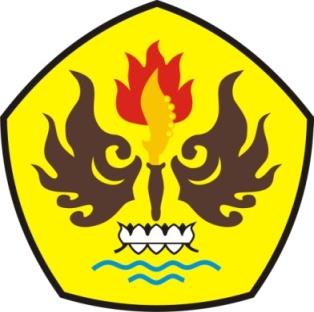 FAKULTAS ILMU SOSIAL DAN ILMU POLITIKUNIVERSITAS PASUNDANBANDUNG2016